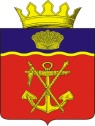 АДМИНИСТРАЦИЯКАЛАЧЁВСКОГО МУНИЦИПАЛЬНОГО РАЙОНА                       ВОЛГОГРАДСКОЙ ОБЛАСТИ			 П О С Т А Н О В Л Е Н И Еот 18.03.2022 г.  № 218О внесении изменений в постановление администрации Калачевского муниципального района от 10.09.2018 г. № 774 «О создании рабочей группы по делам казачества при главе  Калачевского муниципального района»В соответствии с Федеральным законом от 05 декабря 2005 г. № 154-ФЗ "О государственной службе российского казачества" и Концепции государственной политики Российской Федерации в отношении российского казачества от 03.07.2008 г., администрация Калачевского муниципального районапостановляет:1.Внести следующие изменения в постановление администрации Калачевского муниципального района от 10.09.2018 г. № 774 «О создании рабочей группы по делам казачества при главе  Калачевского муниципального района» (далее – постановление):1.1.Приложение 1 к постановлению изложить в новой редакции, согласно приложению к настоящему постановлению (прилагается);1.2.В приложении 2 к постановлению в абзаце 7 пункта 5 Положения о рабочей группе по делам казачества при главе Калачевского муниципального района слова «организационно-технический отдел» заменить на «организационный отдел администрации»;1.3. Пункт 3 постановления изложить в новой редакции:«3. Назначить ответственным лицом за взаимодействие с Казачьей народной дружиной Калачевского района  заместителя главы Калачевского муниципального района Братухина Александра Викторовича.»2. Настоящее постановление подлежит официальному опубликованию.Глава Калачёвского муниципального района	                                                		С.А.ТюринПриложениеК постановлению администрацииКалачевского муниципальногоРайона от 18.03.2022 г.  № 218 «Приложение 1 к постановлениюадминистрации Калачевскогомуниципального районаот 10.09. 2018 г.  № 774СОСТАВрабочей группы по делам казачества при главе Калачевского муниципального района1.ТюринСергей Александрович-Глава Калачевского муниципального района, руководитель рабочей группы;2.БратухинАлександр Викторович-Заместитель главы Калачевского муниципального района, заместитель руководителя рабочей группы;3.Миронова Анна Юрьевна-Начальник организационного отдела администрации Калачевского муниципального района, секретарь рабочей группы.Члены рабочей группы:4.Махин Андрей Афанасьевич-Атаман Второго Донского казачьего округа войсковых казачьих обществ «Всевеликое войско Донское» (на принципах равноправия и добровольности);5.Кузнецов Вячеслав Эдуардович-Атаман СКО «Калачевское-на-Дону» (на принципах равноправия и добровольности);6.Фролов Александр Вячеславович-Командир дружины РОО ООП «Казачья народная дружина Калачевского района» (на принципах равноправия и добровольности);